RP MK ELEKTRONIKA DIGITALCatatan :   Capaian Pembelajaran Lulusan PRODI (CPL-PRODI) adalah kemampuan yang dimiliki oleh setiap lulusan PRODI yang merupakan internalisasi dari sikap, penguasaan pengetahuan dan ketrampilan sesuai dengan jenjang prodinya yang diperoleh melalui proses pembelajaran.CPL yang dibebankan pada mata kuliah adalah beberapa capaian pembelajaran lulusan program studi (CPL-PRODI) yang digunakan untuk pembentukan/pengembangan sebuah mata kuliah yang terdiri dari aspek sikap, ketrampulan umum, ketrampilan khusus dan pengetahuan.CP Mata kuliah (CPMK) adalah kemampuan yang dijabarkan secara spesifik dari CPL yang dibebankan pada mata kuliah, dan bersifat spesifik terhadap bahan kajian atau materi pembelajaran mata kuliah tersebut.Sub-CP Mata kuliah (Sub-CPMK) adalah kemampuan yang dijabarkan secara spesifik dari CPMK yang dapat diukur atau diamati dan merupakan kemampuan akhir yang direncanakan pada tiap tahap pembelajaran, dan bersifat spesifik terhadap materi pembelajaran mata kuliah tersebut.Indikator penilaian kemampuan dalam proses maupun hasil belajar mahasiswa adalah pernyataan spesifik dan terukur yang mengidentifikasi kemampuan atau kinerja hasil belajar mahasiswa yang disertai bukti-bukti.Kriteria Penilaian adalah patokan yang digunakan sebagai ukuran atau tolok ukur ketercapaian pembelajaran dalam penilaian berdasarkan indikator-indikator yang telah ditetapkan. Kreteria penilaian merupakan pedoman bagi penilai agar penilaian konsisten dan tidak bias. Kreteria dapat berupa kuantitatif ataupun kualitatif.Bentuk penilaian: tes dan non-tes.Bentuk pembelajaran: Kuliah, Responsi, Tutorial, Seminar atau yang setara, Praktikum, Praktik Studio, Praktik Bengkel, Praktik Lapangan, Penelitian, Pengabdian Kepada Masyarakat dan/atau bentuk pembelajaran lain yang setara.Metode Pembelajaran: Small Group Discussion, Role-Play & Simulation, Discovery Learning, Self-Directed Learning, Cooperative Learning, Collaborative Learning, Contextual Learning, Project Based Learning, dan metode lainnya yg setara.Materi Pembelajaran adalah rincian atau uraian dari bahan kajian yg dapat disajikan dalam bentuk beberapa pokok dan sub-pokok bahasan.Bobot penilaian adalah prosentasi penilaian terhadap setiap pencapaian sub-CPMK yang besarnya proposional dengan tingkat kesulitan pencapaian sub-CPMK tsb., dan totalnya 100%.TM=Tatap Muka, PT=Penugasan terstruktur, BM=Belajar mandiri.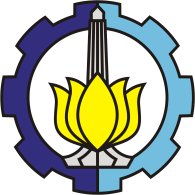 INSTITUT TEKNOLOGI SEPULUH NOPEMBERFAKULTAS VOKASIDEPARTEMEN TEKNIK INSTRUMENTASINAMA PRODI: SARJANA TERAPAN TEKNOLOGI REKAYASA INSTRUMENTASIINSTITUT TEKNOLOGI SEPULUH NOPEMBERFAKULTAS VOKASIDEPARTEMEN TEKNIK INSTRUMENTASINAMA PRODI: SARJANA TERAPAN TEKNOLOGI REKAYASA INSTRUMENTASIINSTITUT TEKNOLOGI SEPULUH NOPEMBERFAKULTAS VOKASIDEPARTEMEN TEKNIK INSTRUMENTASINAMA PRODI: SARJANA TERAPAN TEKNOLOGI REKAYASA INSTRUMENTASIINSTITUT TEKNOLOGI SEPULUH NOPEMBERFAKULTAS VOKASIDEPARTEMEN TEKNIK INSTRUMENTASINAMA PRODI: SARJANA TERAPAN TEKNOLOGI REKAYASA INSTRUMENTASIINSTITUT TEKNOLOGI SEPULUH NOPEMBERFAKULTAS VOKASIDEPARTEMEN TEKNIK INSTRUMENTASINAMA PRODI: SARJANA TERAPAN TEKNOLOGI REKAYASA INSTRUMENTASIINSTITUT TEKNOLOGI SEPULUH NOPEMBERFAKULTAS VOKASIDEPARTEMEN TEKNIK INSTRUMENTASINAMA PRODI: SARJANA TERAPAN TEKNOLOGI REKAYASA INSTRUMENTASIINSTITUT TEKNOLOGI SEPULUH NOPEMBERFAKULTAS VOKASIDEPARTEMEN TEKNIK INSTRUMENTASINAMA PRODI: SARJANA TERAPAN TEKNOLOGI REKAYASA INSTRUMENTASIINSTITUT TEKNOLOGI SEPULUH NOPEMBERFAKULTAS VOKASIDEPARTEMEN TEKNIK INSTRUMENTASINAMA PRODI: SARJANA TERAPAN TEKNOLOGI REKAYASA INSTRUMENTASIINSTITUT TEKNOLOGI SEPULUH NOPEMBERFAKULTAS VOKASIDEPARTEMEN TEKNIK INSTRUMENTASINAMA PRODI: SARJANA TERAPAN TEKNOLOGI REKAYASA INSTRUMENTASIINSTITUT TEKNOLOGI SEPULUH NOPEMBERFAKULTAS VOKASIDEPARTEMEN TEKNIK INSTRUMENTASINAMA PRODI: SARJANA TERAPAN TEKNOLOGI REKAYASA INSTRUMENTASIINSTITUT TEKNOLOGI SEPULUH NOPEMBERFAKULTAS VOKASIDEPARTEMEN TEKNIK INSTRUMENTASINAMA PRODI: SARJANA TERAPAN TEKNOLOGI REKAYASA INSTRUMENTASIINSTITUT TEKNOLOGI SEPULUH NOPEMBERFAKULTAS VOKASIDEPARTEMEN TEKNIK INSTRUMENTASINAMA PRODI: SARJANA TERAPAN TEKNOLOGI REKAYASA INSTRUMENTASIINSTITUT TEKNOLOGI SEPULUH NOPEMBERFAKULTAS VOKASIDEPARTEMEN TEKNIK INSTRUMENTASINAMA PRODI: SARJANA TERAPAN TEKNOLOGI REKAYASA INSTRUMENTASIINSTITUT TEKNOLOGI SEPULUH NOPEMBERFAKULTAS VOKASIDEPARTEMEN TEKNIK INSTRUMENTASINAMA PRODI: SARJANA TERAPAN TEKNOLOGI REKAYASA INSTRUMENTASIMATA KULIAHMATA KULIAHMATA KULIAHMATA KULIAHKODEKODEKODERumpun MKRumpun MKRumpun MKRumpun MKBOBOT (sks)BOBOT (sks)SEMESTERTgl PenyusunanTgl PenyusunanELEKTRONIKA DIGITALELEKTRONIKA DIGITALELEKTRONIKA DIGITALELEKTRONIKA DIGITALVI190414VI190414VI190414Safety SystemSafety SystemSafety SystemSafety System33III26 Maret 202026 Maret 2020OTORISASIOTORISASIOTORISASIOTORISASIPengembang RPPengembang RPPengembang RPPengembang RPPengembang RPKoordinator RMKKoordinator RMKKoordinator RMKKoordinator RMKKa PRODIKa PRODIKa PRODIOTORISASIOTORISASIOTORISASIOTORISASITtd DARI KOORDINATOR Ttd DARI KOORDINATOR Ttd DARI KOORDINATOR Ttd DARI KOORDINATOR Ttd DARI KOORDINATOR Ttd dari RMK(Dwi Oktavianto, S.T., M.T.)Ttd dari RMK(Dwi Oktavianto, S.T., M.T.)Ttd dari RMK(Dwi Oktavianto, S.T., M.T.)Ttd dari RMK(Dwi Oktavianto, S.T., M.T.)TTd dari Kaprodi(Dr. Ir. Totok Soehartanto, DEA)TTd dari Kaprodi(Dr. Ir. Totok Soehartanto, DEA)TTd dari Kaprodi(Dr. Ir. Totok Soehartanto, DEA)Capaian Pembelajaran (CP)Capaian Pembelajaran (CP)CPL-PRODI         CPL-PRODI         Capaian Pembelajaran (CP)Capaian Pembelajaran (CP)Mensintesa (mewujudkan/merancang bangun) sebuah rancangan instrumen atau pengukuran dan sistem kontrol, meliputi pemilihan komponen yang tepat(KK4)Menguasai isu terkini dari perkembangan teknologi instrumentasi dunia industri(P3)Menguasai konsep sistem instrumentasi, teknik instrumentasi serta penerapannya di bidang industri(P4)Menguasai dasar dan metode pemrograman serta pengembangannya dalam bidang instrumentasi(P7)Menguji kinerja dan menganalisa sebuah sistem instrumentasi(KK5)Membuat perangkat lunak dan menerapkan perangkat keras sesuai dengan standar keteknikan yang tepat pada sistem kontrol instrumentasi,(KK7)Mensintesa (mewujudkan/merancang bangun) sebuah rancangan instrumen atau pengukuran dan sistem kontrol, meliputi pemilihan komponen yang tepat(KK4)Menguasai isu terkini dari perkembangan teknologi instrumentasi dunia industri(P3)Menguasai konsep sistem instrumentasi, teknik instrumentasi serta penerapannya di bidang industri(P4)Menguasai dasar dan metode pemrograman serta pengembangannya dalam bidang instrumentasi(P7)Menguji kinerja dan menganalisa sebuah sistem instrumentasi(KK5)Membuat perangkat lunak dan menerapkan perangkat keras sesuai dengan standar keteknikan yang tepat pada sistem kontrol instrumentasi,(KK7)Mensintesa (mewujudkan/merancang bangun) sebuah rancangan instrumen atau pengukuran dan sistem kontrol, meliputi pemilihan komponen yang tepat(KK4)Menguasai isu terkini dari perkembangan teknologi instrumentasi dunia industri(P3)Menguasai konsep sistem instrumentasi, teknik instrumentasi serta penerapannya di bidang industri(P4)Menguasai dasar dan metode pemrograman serta pengembangannya dalam bidang instrumentasi(P7)Menguji kinerja dan menganalisa sebuah sistem instrumentasi(KK5)Membuat perangkat lunak dan menerapkan perangkat keras sesuai dengan standar keteknikan yang tepat pada sistem kontrol instrumentasi,(KK7)Mensintesa (mewujudkan/merancang bangun) sebuah rancangan instrumen atau pengukuran dan sistem kontrol, meliputi pemilihan komponen yang tepat(KK4)Menguasai isu terkini dari perkembangan teknologi instrumentasi dunia industri(P3)Menguasai konsep sistem instrumentasi, teknik instrumentasi serta penerapannya di bidang industri(P4)Menguasai dasar dan metode pemrograman serta pengembangannya dalam bidang instrumentasi(P7)Menguji kinerja dan menganalisa sebuah sistem instrumentasi(KK5)Membuat perangkat lunak dan menerapkan perangkat keras sesuai dengan standar keteknikan yang tepat pada sistem kontrol instrumentasi,(KK7)Mensintesa (mewujudkan/merancang bangun) sebuah rancangan instrumen atau pengukuran dan sistem kontrol, meliputi pemilihan komponen yang tepat(KK4)Menguasai isu terkini dari perkembangan teknologi instrumentasi dunia industri(P3)Menguasai konsep sistem instrumentasi, teknik instrumentasi serta penerapannya di bidang industri(P4)Menguasai dasar dan metode pemrograman serta pengembangannya dalam bidang instrumentasi(P7)Menguji kinerja dan menganalisa sebuah sistem instrumentasi(KK5)Membuat perangkat lunak dan menerapkan perangkat keras sesuai dengan standar keteknikan yang tepat pada sistem kontrol instrumentasi,(KK7)Mensintesa (mewujudkan/merancang bangun) sebuah rancangan instrumen atau pengukuran dan sistem kontrol, meliputi pemilihan komponen yang tepat(KK4)Menguasai isu terkini dari perkembangan teknologi instrumentasi dunia industri(P3)Menguasai konsep sistem instrumentasi, teknik instrumentasi serta penerapannya di bidang industri(P4)Menguasai dasar dan metode pemrograman serta pengembangannya dalam bidang instrumentasi(P7)Menguji kinerja dan menganalisa sebuah sistem instrumentasi(KK5)Membuat perangkat lunak dan menerapkan perangkat keras sesuai dengan standar keteknikan yang tepat pada sistem kontrol instrumentasi,(KK7)Mensintesa (mewujudkan/merancang bangun) sebuah rancangan instrumen atau pengukuran dan sistem kontrol, meliputi pemilihan komponen yang tepat(KK4)Menguasai isu terkini dari perkembangan teknologi instrumentasi dunia industri(P3)Menguasai konsep sistem instrumentasi, teknik instrumentasi serta penerapannya di bidang industri(P4)Menguasai dasar dan metode pemrograman serta pengembangannya dalam bidang instrumentasi(P7)Menguji kinerja dan menganalisa sebuah sistem instrumentasi(KK5)Membuat perangkat lunak dan menerapkan perangkat keras sesuai dengan standar keteknikan yang tepat pada sistem kontrol instrumentasi,(KK7)Mensintesa (mewujudkan/merancang bangun) sebuah rancangan instrumen atau pengukuran dan sistem kontrol, meliputi pemilihan komponen yang tepat(KK4)Menguasai isu terkini dari perkembangan teknologi instrumentasi dunia industri(P3)Menguasai konsep sistem instrumentasi, teknik instrumentasi serta penerapannya di bidang industri(P4)Menguasai dasar dan metode pemrograman serta pengembangannya dalam bidang instrumentasi(P7)Menguji kinerja dan menganalisa sebuah sistem instrumentasi(KK5)Membuat perangkat lunak dan menerapkan perangkat keras sesuai dengan standar keteknikan yang tepat pada sistem kontrol instrumentasi,(KK7)Mensintesa (mewujudkan/merancang bangun) sebuah rancangan instrumen atau pengukuran dan sistem kontrol, meliputi pemilihan komponen yang tepat(KK4)Menguasai isu terkini dari perkembangan teknologi instrumentasi dunia industri(P3)Menguasai konsep sistem instrumentasi, teknik instrumentasi serta penerapannya di bidang industri(P4)Menguasai dasar dan metode pemrograman serta pengembangannya dalam bidang instrumentasi(P7)Menguji kinerja dan menganalisa sebuah sistem instrumentasi(KK5)Membuat perangkat lunak dan menerapkan perangkat keras sesuai dengan standar keteknikan yang tepat pada sistem kontrol instrumentasi,(KK7)Mensintesa (mewujudkan/merancang bangun) sebuah rancangan instrumen atau pengukuran dan sistem kontrol, meliputi pemilihan komponen yang tepat(KK4)Menguasai isu terkini dari perkembangan teknologi instrumentasi dunia industri(P3)Menguasai konsep sistem instrumentasi, teknik instrumentasi serta penerapannya di bidang industri(P4)Menguasai dasar dan metode pemrograman serta pengembangannya dalam bidang instrumentasi(P7)Menguji kinerja dan menganalisa sebuah sistem instrumentasi(KK5)Membuat perangkat lunak dan menerapkan perangkat keras sesuai dengan standar keteknikan yang tepat pada sistem kontrol instrumentasi,(KK7)Mensintesa (mewujudkan/merancang bangun) sebuah rancangan instrumen atau pengukuran dan sistem kontrol, meliputi pemilihan komponen yang tepat(KK4)Menguasai isu terkini dari perkembangan teknologi instrumentasi dunia industri(P3)Menguasai konsep sistem instrumentasi, teknik instrumentasi serta penerapannya di bidang industri(P4)Menguasai dasar dan metode pemrograman serta pengembangannya dalam bidang instrumentasi(P7)Menguji kinerja dan menganalisa sebuah sistem instrumentasi(KK5)Membuat perangkat lunak dan menerapkan perangkat keras sesuai dengan standar keteknikan yang tepat pada sistem kontrol instrumentasi,(KK7)Mensintesa (mewujudkan/merancang bangun) sebuah rancangan instrumen atau pengukuran dan sistem kontrol, meliputi pemilihan komponen yang tepat(KK4)Menguasai isu terkini dari perkembangan teknologi instrumentasi dunia industri(P3)Menguasai konsep sistem instrumentasi, teknik instrumentasi serta penerapannya di bidang industri(P4)Menguasai dasar dan metode pemrograman serta pengembangannya dalam bidang instrumentasi(P7)Menguji kinerja dan menganalisa sebuah sistem instrumentasi(KK5)Membuat perangkat lunak dan menerapkan perangkat keras sesuai dengan standar keteknikan yang tepat pada sistem kontrol instrumentasi,(KK7)Mensintesa (mewujudkan/merancang bangun) sebuah rancangan instrumen atau pengukuran dan sistem kontrol, meliputi pemilihan komponen yang tepat(KK4)Menguasai isu terkini dari perkembangan teknologi instrumentasi dunia industri(P3)Menguasai konsep sistem instrumentasi, teknik instrumentasi serta penerapannya di bidang industri(P4)Menguasai dasar dan metode pemrograman serta pengembangannya dalam bidang instrumentasi(P7)Menguji kinerja dan menganalisa sebuah sistem instrumentasi(KK5)Membuat perangkat lunak dan menerapkan perangkat keras sesuai dengan standar keteknikan yang tepat pada sistem kontrol instrumentasi,(KK7)Mensintesa (mewujudkan/merancang bangun) sebuah rancangan instrumen atau pengukuran dan sistem kontrol, meliputi pemilihan komponen yang tepat(KK4)Menguasai isu terkini dari perkembangan teknologi instrumentasi dunia industri(P3)Menguasai konsep sistem instrumentasi, teknik instrumentasi serta penerapannya di bidang industri(P4)Menguasai dasar dan metode pemrograman serta pengembangannya dalam bidang instrumentasi(P7)Menguji kinerja dan menganalisa sebuah sistem instrumentasi(KK5)Membuat perangkat lunak dan menerapkan perangkat keras sesuai dengan standar keteknikan yang tepat pada sistem kontrol instrumentasi,(KK7)Capaian Pembelajaran (CP)Capaian Pembelajaran (CP)CP MKCP MKCP MKCapaian Pembelajaran (CP)Capaian Pembelajaran (CP)Mahasiswa mampu memahami prinsip penggunaan gerbang logika dasarMampu memahami prinsip penyederhanaan persamaan fungsi logika menggunakan aljabar Boolean.Mampu menggunakan komponen – komponen elektronika yang berhubungan dengan aplikasi digital.  Mampu memahami dan mengaplikasikan Hardware Description Language (HDL) pada Field Programmable Gate Array (FPGA). Mahasiswa mampu memahami dan menggunakan State Machine pada aplikasi sistem instrumentasi.Mahasiswa mampu memahami prinsip penggunaan gerbang logika dasarMampu memahami prinsip penyederhanaan persamaan fungsi logika menggunakan aljabar Boolean.Mampu menggunakan komponen – komponen elektronika yang berhubungan dengan aplikasi digital.  Mampu memahami dan mengaplikasikan Hardware Description Language (HDL) pada Field Programmable Gate Array (FPGA). Mahasiswa mampu memahami dan menggunakan State Machine pada aplikasi sistem instrumentasi.Mahasiswa mampu memahami prinsip penggunaan gerbang logika dasarMampu memahami prinsip penyederhanaan persamaan fungsi logika menggunakan aljabar Boolean.Mampu menggunakan komponen – komponen elektronika yang berhubungan dengan aplikasi digital.  Mampu memahami dan mengaplikasikan Hardware Description Language (HDL) pada Field Programmable Gate Array (FPGA). Mahasiswa mampu memahami dan menggunakan State Machine pada aplikasi sistem instrumentasi.Mahasiswa mampu memahami prinsip penggunaan gerbang logika dasarMampu memahami prinsip penyederhanaan persamaan fungsi logika menggunakan aljabar Boolean.Mampu menggunakan komponen – komponen elektronika yang berhubungan dengan aplikasi digital.  Mampu memahami dan mengaplikasikan Hardware Description Language (HDL) pada Field Programmable Gate Array (FPGA). Mahasiswa mampu memahami dan menggunakan State Machine pada aplikasi sistem instrumentasi.Mahasiswa mampu memahami prinsip penggunaan gerbang logika dasarMampu memahami prinsip penyederhanaan persamaan fungsi logika menggunakan aljabar Boolean.Mampu menggunakan komponen – komponen elektronika yang berhubungan dengan aplikasi digital.  Mampu memahami dan mengaplikasikan Hardware Description Language (HDL) pada Field Programmable Gate Array (FPGA). Mahasiswa mampu memahami dan menggunakan State Machine pada aplikasi sistem instrumentasi.Mahasiswa mampu memahami prinsip penggunaan gerbang logika dasarMampu memahami prinsip penyederhanaan persamaan fungsi logika menggunakan aljabar Boolean.Mampu menggunakan komponen – komponen elektronika yang berhubungan dengan aplikasi digital.  Mampu memahami dan mengaplikasikan Hardware Description Language (HDL) pada Field Programmable Gate Array (FPGA). Mahasiswa mampu memahami dan menggunakan State Machine pada aplikasi sistem instrumentasi.Mahasiswa mampu memahami prinsip penggunaan gerbang logika dasarMampu memahami prinsip penyederhanaan persamaan fungsi logika menggunakan aljabar Boolean.Mampu menggunakan komponen – komponen elektronika yang berhubungan dengan aplikasi digital.  Mampu memahami dan mengaplikasikan Hardware Description Language (HDL) pada Field Programmable Gate Array (FPGA). Mahasiswa mampu memahami dan menggunakan State Machine pada aplikasi sistem instrumentasi.Mahasiswa mampu memahami prinsip penggunaan gerbang logika dasarMampu memahami prinsip penyederhanaan persamaan fungsi logika menggunakan aljabar Boolean.Mampu menggunakan komponen – komponen elektronika yang berhubungan dengan aplikasi digital.  Mampu memahami dan mengaplikasikan Hardware Description Language (HDL) pada Field Programmable Gate Array (FPGA). Mahasiswa mampu memahami dan menggunakan State Machine pada aplikasi sistem instrumentasi.Mahasiswa mampu memahami prinsip penggunaan gerbang logika dasarMampu memahami prinsip penyederhanaan persamaan fungsi logika menggunakan aljabar Boolean.Mampu menggunakan komponen – komponen elektronika yang berhubungan dengan aplikasi digital.  Mampu memahami dan mengaplikasikan Hardware Description Language (HDL) pada Field Programmable Gate Array (FPGA). Mahasiswa mampu memahami dan menggunakan State Machine pada aplikasi sistem instrumentasi.Mahasiswa mampu memahami prinsip penggunaan gerbang logika dasarMampu memahami prinsip penyederhanaan persamaan fungsi logika menggunakan aljabar Boolean.Mampu menggunakan komponen – komponen elektronika yang berhubungan dengan aplikasi digital.  Mampu memahami dan mengaplikasikan Hardware Description Language (HDL) pada Field Programmable Gate Array (FPGA). Mahasiswa mampu memahami dan menggunakan State Machine pada aplikasi sistem instrumentasi.Mahasiswa mampu memahami prinsip penggunaan gerbang logika dasarMampu memahami prinsip penyederhanaan persamaan fungsi logika menggunakan aljabar Boolean.Mampu menggunakan komponen – komponen elektronika yang berhubungan dengan aplikasi digital.  Mampu memahami dan mengaplikasikan Hardware Description Language (HDL) pada Field Programmable Gate Array (FPGA). Mahasiswa mampu memahami dan menggunakan State Machine pada aplikasi sistem instrumentasi.Mahasiswa mampu memahami prinsip penggunaan gerbang logika dasarMampu memahami prinsip penyederhanaan persamaan fungsi logika menggunakan aljabar Boolean.Mampu menggunakan komponen – komponen elektronika yang berhubungan dengan aplikasi digital.  Mampu memahami dan mengaplikasikan Hardware Description Language (HDL) pada Field Programmable Gate Array (FPGA). Mahasiswa mampu memahami dan menggunakan State Machine pada aplikasi sistem instrumentasi.Mahasiswa mampu memahami prinsip penggunaan gerbang logika dasarMampu memahami prinsip penyederhanaan persamaan fungsi logika menggunakan aljabar Boolean.Mampu menggunakan komponen – komponen elektronika yang berhubungan dengan aplikasi digital.  Mampu memahami dan mengaplikasikan Hardware Description Language (HDL) pada Field Programmable Gate Array (FPGA). Mahasiswa mampu memahami dan menggunakan State Machine pada aplikasi sistem instrumentasi.Mahasiswa mampu memahami prinsip penggunaan gerbang logika dasarMampu memahami prinsip penyederhanaan persamaan fungsi logika menggunakan aljabar Boolean.Mampu menggunakan komponen – komponen elektronika yang berhubungan dengan aplikasi digital.  Mampu memahami dan mengaplikasikan Hardware Description Language (HDL) pada Field Programmable Gate Array (FPGA). Mahasiswa mampu memahami dan menggunakan State Machine pada aplikasi sistem instrumentasi.Diskripsi Singkat MKDiskripsi Singkat MKMata kuliah Elektronika Digital adalah mata kuliah yang mempelajari berbagai apllikasi elektronika berbasis digital Mata kuliah Elektronika Digital adalah mata kuliah yang mempelajari berbagai apllikasi elektronika berbasis digital Mata kuliah Elektronika Digital adalah mata kuliah yang mempelajari berbagai apllikasi elektronika berbasis digital Mata kuliah Elektronika Digital adalah mata kuliah yang mempelajari berbagai apllikasi elektronika berbasis digital Mata kuliah Elektronika Digital adalah mata kuliah yang mempelajari berbagai apllikasi elektronika berbasis digital Mata kuliah Elektronika Digital adalah mata kuliah yang mempelajari berbagai apllikasi elektronika berbasis digital Mata kuliah Elektronika Digital adalah mata kuliah yang mempelajari berbagai apllikasi elektronika berbasis digital Mata kuliah Elektronika Digital adalah mata kuliah yang mempelajari berbagai apllikasi elektronika berbasis digital Mata kuliah Elektronika Digital adalah mata kuliah yang mempelajari berbagai apllikasi elektronika berbasis digital Mata kuliah Elektronika Digital adalah mata kuliah yang mempelajari berbagai apllikasi elektronika berbasis digital Mata kuliah Elektronika Digital adalah mata kuliah yang mempelajari berbagai apllikasi elektronika berbasis digital Mata kuliah Elektronika Digital adalah mata kuliah yang mempelajari berbagai apllikasi elektronika berbasis digital Mata kuliah Elektronika Digital adalah mata kuliah yang mempelajari berbagai apllikasi elektronika berbasis digital Mata kuliah Elektronika Digital adalah mata kuliah yang mempelajari berbagai apllikasi elektronika berbasis digital Pokok Bahasan / Bahan KajianPokok Bahasan / Bahan KajianSistem Digital, Gerbang Logika dan Karakteristiknya,	Optimasi Fungsi Logika	Hardware Description Language Field Programmable Gate ArraySistem Digital, Gerbang Logika dan Karakteristiknya,	Optimasi Fungsi Logika	Hardware Description Language Field Programmable Gate ArraySistem Digital, Gerbang Logika dan Karakteristiknya,	Optimasi Fungsi Logika	Hardware Description Language Field Programmable Gate ArraySistem Digital, Gerbang Logika dan Karakteristiknya,	Optimasi Fungsi Logika	Hardware Description Language Field Programmable Gate ArraySistem Digital, Gerbang Logika dan Karakteristiknya,	Optimasi Fungsi Logika	Hardware Description Language Field Programmable Gate ArraySistem Digital, Gerbang Logika dan Karakteristiknya,	Optimasi Fungsi Logika	Hardware Description Language Field Programmable Gate ArraySistem Digital, Gerbang Logika dan Karakteristiknya,	Optimasi Fungsi Logika	Hardware Description Language Field Programmable Gate ArraySistem Digital, Gerbang Logika dan Karakteristiknya,	Optimasi Fungsi Logika	Hardware Description Language Field Programmable Gate ArraySistem Digital, Gerbang Logika dan Karakteristiknya,	Optimasi Fungsi Logika	Hardware Description Language Field Programmable Gate ArraySistem Digital, Gerbang Logika dan Karakteristiknya,	Optimasi Fungsi Logika	Hardware Description Language Field Programmable Gate ArraySistem Digital, Gerbang Logika dan Karakteristiknya,	Optimasi Fungsi Logika	Hardware Description Language Field Programmable Gate ArraySistem Digital, Gerbang Logika dan Karakteristiknya,	Optimasi Fungsi Logika	Hardware Description Language Field Programmable Gate ArraySistem Digital, Gerbang Logika dan Karakteristiknya,	Optimasi Fungsi Logika	Hardware Description Language Field Programmable Gate ArraySistem Digital, Gerbang Logika dan Karakteristiknya,	Optimasi Fungsi Logika	Hardware Description Language Field Programmable Gate ArrayPustakaPustakaUtama:Utama:PustakaPustakaSabir Kumar Sakar, Asish Kumar De, Souvik Sarkar, “Foundation Of Digital Electronic and Logic Design”.Daniel Adam Stek, “Analog and Digital Electronics”, 3rd edition.Palnitkar, Samit, “Verilog A guide to digital design”, 2nd Edition, Prentice Hall, 2003.Brown, Stephen, Vranesic, Zvonko, “Fundamental of digital logic with verilog design”, McGraw-Hill, 2003.Enoch. O. Hwang, “Digital Logic And Microprocessor Design With VHDL”, Team ELECTRONIX, 2004 .Sabir Kumar Sakar, Asish Kumar De, Souvik Sarkar, “Foundation Of Digital Electronic and Logic Design”.Daniel Adam Stek, “Analog and Digital Electronics”, 3rd edition.Palnitkar, Samit, “Verilog A guide to digital design”, 2nd Edition, Prentice Hall, 2003.Brown, Stephen, Vranesic, Zvonko, “Fundamental of digital logic with verilog design”, McGraw-Hill, 2003.Enoch. O. Hwang, “Digital Logic And Microprocessor Design With VHDL”, Team ELECTRONIX, 2004 .Sabir Kumar Sakar, Asish Kumar De, Souvik Sarkar, “Foundation Of Digital Electronic and Logic Design”.Daniel Adam Stek, “Analog and Digital Electronics”, 3rd edition.Palnitkar, Samit, “Verilog A guide to digital design”, 2nd Edition, Prentice Hall, 2003.Brown, Stephen, Vranesic, Zvonko, “Fundamental of digital logic with verilog design”, McGraw-Hill, 2003.Enoch. O. Hwang, “Digital Logic And Microprocessor Design With VHDL”, Team ELECTRONIX, 2004 .Sabir Kumar Sakar, Asish Kumar De, Souvik Sarkar, “Foundation Of Digital Electronic and Logic Design”.Daniel Adam Stek, “Analog and Digital Electronics”, 3rd edition.Palnitkar, Samit, “Verilog A guide to digital design”, 2nd Edition, Prentice Hall, 2003.Brown, Stephen, Vranesic, Zvonko, “Fundamental of digital logic with verilog design”, McGraw-Hill, 2003.Enoch. O. Hwang, “Digital Logic And Microprocessor Design With VHDL”, Team ELECTRONIX, 2004 .Sabir Kumar Sakar, Asish Kumar De, Souvik Sarkar, “Foundation Of Digital Electronic and Logic Design”.Daniel Adam Stek, “Analog and Digital Electronics”, 3rd edition.Palnitkar, Samit, “Verilog A guide to digital design”, 2nd Edition, Prentice Hall, 2003.Brown, Stephen, Vranesic, Zvonko, “Fundamental of digital logic with verilog design”, McGraw-Hill, 2003.Enoch. O. Hwang, “Digital Logic And Microprocessor Design With VHDL”, Team ELECTRONIX, 2004 .Sabir Kumar Sakar, Asish Kumar De, Souvik Sarkar, “Foundation Of Digital Electronic and Logic Design”.Daniel Adam Stek, “Analog and Digital Electronics”, 3rd edition.Palnitkar, Samit, “Verilog A guide to digital design”, 2nd Edition, Prentice Hall, 2003.Brown, Stephen, Vranesic, Zvonko, “Fundamental of digital logic with verilog design”, McGraw-Hill, 2003.Enoch. O. Hwang, “Digital Logic And Microprocessor Design With VHDL”, Team ELECTRONIX, 2004 .Sabir Kumar Sakar, Asish Kumar De, Souvik Sarkar, “Foundation Of Digital Electronic and Logic Design”.Daniel Adam Stek, “Analog and Digital Electronics”, 3rd edition.Palnitkar, Samit, “Verilog A guide to digital design”, 2nd Edition, Prentice Hall, 2003.Brown, Stephen, Vranesic, Zvonko, “Fundamental of digital logic with verilog design”, McGraw-Hill, 2003.Enoch. O. Hwang, “Digital Logic And Microprocessor Design With VHDL”, Team ELECTRONIX, 2004 .Sabir Kumar Sakar, Asish Kumar De, Souvik Sarkar, “Foundation Of Digital Electronic and Logic Design”.Daniel Adam Stek, “Analog and Digital Electronics”, 3rd edition.Palnitkar, Samit, “Verilog A guide to digital design”, 2nd Edition, Prentice Hall, 2003.Brown, Stephen, Vranesic, Zvonko, “Fundamental of digital logic with verilog design”, McGraw-Hill, 2003.Enoch. O. Hwang, “Digital Logic And Microprocessor Design With VHDL”, Team ELECTRONIX, 2004 .Sabir Kumar Sakar, Asish Kumar De, Souvik Sarkar, “Foundation Of Digital Electronic and Logic Design”.Daniel Adam Stek, “Analog and Digital Electronics”, 3rd edition.Palnitkar, Samit, “Verilog A guide to digital design”, 2nd Edition, Prentice Hall, 2003.Brown, Stephen, Vranesic, Zvonko, “Fundamental of digital logic with verilog design”, McGraw-Hill, 2003.Enoch. O. Hwang, “Digital Logic And Microprocessor Design With VHDL”, Team ELECTRONIX, 2004 .Sabir Kumar Sakar, Asish Kumar De, Souvik Sarkar, “Foundation Of Digital Electronic and Logic Design”.Daniel Adam Stek, “Analog and Digital Electronics”, 3rd edition.Palnitkar, Samit, “Verilog A guide to digital design”, 2nd Edition, Prentice Hall, 2003.Brown, Stephen, Vranesic, Zvonko, “Fundamental of digital logic with verilog design”, McGraw-Hill, 2003.Enoch. O. Hwang, “Digital Logic And Microprocessor Design With VHDL”, Team ELECTRONIX, 2004 .Sabir Kumar Sakar, Asish Kumar De, Souvik Sarkar, “Foundation Of Digital Electronic and Logic Design”.Daniel Adam Stek, “Analog and Digital Electronics”, 3rd edition.Palnitkar, Samit, “Verilog A guide to digital design”, 2nd Edition, Prentice Hall, 2003.Brown, Stephen, Vranesic, Zvonko, “Fundamental of digital logic with verilog design”, McGraw-Hill, 2003.Enoch. O. Hwang, “Digital Logic And Microprocessor Design With VHDL”, Team ELECTRONIX, 2004 .Sabir Kumar Sakar, Asish Kumar De, Souvik Sarkar, “Foundation Of Digital Electronic and Logic Design”.Daniel Adam Stek, “Analog and Digital Electronics”, 3rd edition.Palnitkar, Samit, “Verilog A guide to digital design”, 2nd Edition, Prentice Hall, 2003.Brown, Stephen, Vranesic, Zvonko, “Fundamental of digital logic with verilog design”, McGraw-Hill, 2003.Enoch. O. Hwang, “Digital Logic And Microprocessor Design With VHDL”, Team ELECTRONIX, 2004 .Sabir Kumar Sakar, Asish Kumar De, Souvik Sarkar, “Foundation Of Digital Electronic and Logic Design”.Daniel Adam Stek, “Analog and Digital Electronics”, 3rd edition.Palnitkar, Samit, “Verilog A guide to digital design”, 2nd Edition, Prentice Hall, 2003.Brown, Stephen, Vranesic, Zvonko, “Fundamental of digital logic with verilog design”, McGraw-Hill, 2003.Enoch. O. Hwang, “Digital Logic And Microprocessor Design With VHDL”, Team ELECTRONIX, 2004 .Sabir Kumar Sakar, Asish Kumar De, Souvik Sarkar, “Foundation Of Digital Electronic and Logic Design”.Daniel Adam Stek, “Analog and Digital Electronics”, 3rd edition.Palnitkar, Samit, “Verilog A guide to digital design”, 2nd Edition, Prentice Hall, 2003.Brown, Stephen, Vranesic, Zvonko, “Fundamental of digital logic with verilog design”, McGraw-Hill, 2003.Enoch. O. Hwang, “Digital Logic And Microprocessor Design With VHDL”, Team ELECTRONIX, 2004 .PustakaPustakaPendukung :Pendukung :PustakaPustakaMedia PembelajaranMedia PembelajaranPreangkat lunak :Preangkat lunak :Preangkat lunak :Preangkat lunak :Preangkat lunak :Preangkat lunak :Preangkat lunak :Perangkat keras :Perangkat keras :Perangkat keras :Perangkat keras :Perangkat keras :Perangkat keras :Perangkat keras :Media PembelajaranMedia PembelajaranTeam TeachingTeam TeachingMatakuliah syaratMatakuliah syaratMg Ke- Kemampuan akhir pada tiap tahap pemebelajaran (Sub-CP-MK) Kemampuan akhir pada tiap tahap pemebelajaran (Sub-CP-MK)PenilaianPenilaianPenilaianPenilaianPenilaianBentuk Pembelajaran,  Metode Pembelajaran dan Penugasan Mhs [ Estimasi Waktu]Bentuk Pembelajaran,  Metode Pembelajaran dan Penugasan Mhs [ Estimasi Waktu]Bentuk Pembelajaran,  Metode Pembelajaran dan Penugasan Mhs [ Estimasi Waktu]Bentuk Pembelajaran,  Metode Pembelajaran dan Penugasan Mhs [ Estimasi Waktu]Materi Pembelajaran[Pustaka]Materi Pembelajaran[Pustaka]Bobot Penilaian (%)Mg Ke- Kemampuan akhir pada tiap tahap pemebelajaran (Sub-CP-MK) Kemampuan akhir pada tiap tahap pemebelajaran (Sub-CP-MK)Indikator PenilaianIndikator PenilaianIndikator PenilaianKriteria & Bentuk PenilaianKriteria & Bentuk PenilaianDaring (online)Daring (online)Daring (online)Luring (offline)Materi Pembelajaran[Pustaka]Materi Pembelajaran[Pustaka]Bobot Penilaian (%)(1)(2)(2)(3)(3)(3)(4)(4)(5)(5)(5)(6)(7)(7)(8)1  Mahasiswa mampu menjelaskan perbedaan antara sistem digital dan sistem analogMahasiswa mampu menjelaskan perbedaan antara sistem digital dan sistem analogKetepatan memahami konsep dan prinsip kerja antara sistem digital dan analogKetepatan memahami konsep dan prinsip kerja antara sistem digital dan analogKetepatan memahami konsep dan prinsip kerja antara sistem digital dan analogKuliahDiskusi Tugas 1: Membuat resume mengenai sistem digital dan sistem analogPraktikumKuliahDiskusi Tugas 1: Membuat resume mengenai sistem digital dan sistem analogPraktikumPendahuluanSistem Digital dan Sistem AnalogPendahuluanSistem Digital dan Sistem Analog6%1  Mahasiswa mampu menjelaskan perbedaan antara sistem digital dan sistem analogMahasiswa mampu menjelaskan perbedaan antara sistem digital dan sistem analogKetepatan memahami konsep dan prinsip kerja antara sistem digital dan analogKetepatan memahami konsep dan prinsip kerja antara sistem digital dan analogKetepatan memahami konsep dan prinsip kerja antara sistem digital dan analogKuliahDiskusi Tugas 1: Membuat resume mengenai sistem digital dan sistem analogPraktikumKuliahDiskusi Tugas 1: Membuat resume mengenai sistem digital dan sistem analogPraktikum[TM:1x2x50”][BT:1x2x60”][BM:1x2x60”][P:1x1x170”][TM:1x2x50”][BT:1x2x60”][BM:1x2x60”][P:1x1x170”][TM:1x2x50”][BT:1x2x60”][BM:1x2x60”][P:1x1x170”][TM:1x2x50”][BT:1x2x60”][BM:1x2x60”][P:1x1x170”]PendahuluanSistem Digital dan Sistem AnalogPendahuluanSistem Digital dan Sistem Analog6%2,3Mahasiswa mampu menjelaskan mengenai sistem bilangan digital dan proses konversi antar sistem bilanganMahasiswa mampu menjelaskan mengenai sistem bilangan digital dan proses konversi antar sistem bilanganKetepatan dalam memahami teknik konversi antara bilangan digitalKetepatan dalam memahami teknik konversi antara bilangan digitalKetepatan dalam memahami teknik konversi antara bilangan digitalKuliahDiskusi Tugas 2: mengerjakan soal mengenai beberapa metode konversi sistem bilanganPraktikum KuliahDiskusi Tugas 2: mengerjakan soal mengenai beberapa metode konversi sistem bilanganPraktikum Konversi bilangan biner, desimal, heksadesimal, Octal, dllBinary-Coded Decimal (BCD)Gray CodeKonversi bilangan biner, desimal, heksadesimal, Octal, dllBinary-Coded Decimal (BCD)Gray Code6%2,3Mahasiswa mampu menjelaskan mengenai sistem bilangan digital dan proses konversi antar sistem bilanganMahasiswa mampu menjelaskan mengenai sistem bilangan digital dan proses konversi antar sistem bilanganKetepatan dalam memahami teknik konversi antara bilangan digitalKetepatan dalam memahami teknik konversi antara bilangan digitalKetepatan dalam memahami teknik konversi antara bilangan digitalKuliahDiskusi Tugas 2: mengerjakan soal mengenai beberapa metode konversi sistem bilanganPraktikum KuliahDiskusi Tugas 2: mengerjakan soal mengenai beberapa metode konversi sistem bilanganPraktikum [TM:1x2x50”][BT:1x2x60”][BM:1x2x60”][P:1x1x170”][TM:1x2x50”][BT:1x2x60”][BM:1x2x60”][P:1x1x170”][TM:1x2x50”][BT:1x2x60”][BM:1x2x60”][P:1x1x170”][TM:1x2x50”][BT:1x2x60”][BM:1x2x60”][P:1x1x170”]Konversi bilangan biner, desimal, heksadesimal, Octal, dllBinary-Coded Decimal (BCD)Gray CodeKonversi bilangan biner, desimal, heksadesimal, Octal, dllBinary-Coded Decimal (BCD)Gray Code6%4Mahasiswa mampu memahami operasi gerbang logika dasar baik secara simulasi software dan HardwareMahasiswa mampu memahami operasi gerbang logika dasar baik secara simulasi software dan HardwareKetepatan dalam menguasai operasi gerbang logika sederhanaKetepatan dalam menguasai operasi gerbang logika sederhanaKetepatan dalam menguasai operasi gerbang logika sederhanaKuliahDiskusi Tugas 3 : simulasi mandiri gerbang dasar logika sederhana baik secara software maupun hardwarePraktikumKuliahDiskusi Tugas 3 : simulasi mandiri gerbang dasar logika sederhana baik secara software maupun hardwarePraktikumKonstanta dan variabel booleanTabel kebenaranOperasi dan gerbang logika AND, OR, NOT, NAND, NOR.Active LOW dan HIGHKonstanta dan variabel booleanTabel kebenaranOperasi dan gerbang logika AND, OR, NOT, NAND, NOR.Active LOW dan HIGH6%4Mahasiswa mampu memahami operasi gerbang logika dasar baik secara simulasi software dan HardwareMahasiswa mampu memahami operasi gerbang logika dasar baik secara simulasi software dan HardwareKetepatan dalam menguasai operasi gerbang logika sederhanaKetepatan dalam menguasai operasi gerbang logika sederhanaKetepatan dalam menguasai operasi gerbang logika sederhanaKuliahDiskusi Tugas 3 : simulasi mandiri gerbang dasar logika sederhana baik secara software maupun hardwarePraktikumKuliahDiskusi Tugas 3 : simulasi mandiri gerbang dasar logika sederhana baik secara software maupun hardwarePraktikum[TM:1x2x50”][BT:1x2x60”][BM:1x2x60”][P:1x1x170”][TM:1x2x50”][BT:1x2x60”][BM:1x2x60”][P:1x1x170”][TM:1x2x50”][BT:1x2x60”][BM:1x2x60”][P:1x1x170”][TM:1x2x50”][BT:1x2x60”][BM:1x2x60”][P:1x1x170”]Konstanta dan variabel booleanTabel kebenaranOperasi dan gerbang logika AND, OR, NOT, NAND, NOR.Active LOW dan HIGHKonstanta dan variabel booleanTabel kebenaranOperasi dan gerbang logika AND, OR, NOT, NAND, NOR.Active LOW dan HIGH6%5Mahasiswa mampu merancang dan mengoperasikan rangkaian kombinasional secara simulasi software dan HardwareMahasiswa mampu merancang dan mengoperasikan rangkaian kombinasional secara simulasi software dan HardwareKetepatan dalam merancang rangkaian kombinasionalKetepatan dalam merancang rangkaian kombinasionalKetepatan dalam merancang rangkaian kombinasionalKuliah Diskusi Tugas 4: Tugas individu membuat rangkaian kombinasional baik secara software maupun hardware PraktikumKuliah Diskusi Tugas 4: Tugas individu membuat rangkaian kombinasional baik secara software maupun hardware PraktikumMultiplexer dan demultiplexerFlip-flopRegistersCountersMultiplexer dan demultiplexerFlip-flopRegistersCounters6%5Mahasiswa mampu merancang dan mengoperasikan rangkaian kombinasional secara simulasi software dan HardwareMahasiswa mampu merancang dan mengoperasikan rangkaian kombinasional secara simulasi software dan HardwareKetepatan dalam merancang rangkaian kombinasionalKetepatan dalam merancang rangkaian kombinasionalKetepatan dalam merancang rangkaian kombinasionalKuliah Diskusi Tugas 4: Tugas individu membuat rangkaian kombinasional baik secara software maupun hardware PraktikumKuliah Diskusi Tugas 4: Tugas individu membuat rangkaian kombinasional baik secara software maupun hardware Praktikum[TM:1x2x50”][BT:1x2x60”][BM:1x2x60”][P:1x1x170”][TM:1x2x50”][BT:1x2x60”][BM:1x2x60”][P:1x1x170”][TM:1x2x50”][BT:1x2x60”][BM:1x2x60”][P:1x1x170”][TM:1x2x50”][BT:1x2x60”][BM:1x2x60”][P:1x1x170”]Multiplexer dan demultiplexerFlip-flopRegistersCountersMultiplexer dan demultiplexerFlip-flopRegistersCounters6%6,7Mahasiswa paham dan mampu menjelaskan mengenai teknik penyederhanaan dari fungsi – fungsi logikaMahasiswa paham dan mampu menjelaskan mengenai teknik penyederhanaan dari fungsi – fungsi logikaKetepatan dalam memahami teknik – teknik penyederhanaan fungsi logikaKetepatan dalam memahami teknik – teknik penyederhanaan fungsi logikaKetepatan dalam memahami teknik – teknik penyederhanaan fungsi logikaKuliahDiskusi Tugas 5: Tugas individu membuat penyederhanaan dari sebuah rangkaian kombinasional serta simulasi rangkaian hasil penyederhanaan.PraktikumKuliahDiskusi Tugas 5: Tugas individu membuat penyederhanaan dari sebuah rangkaian kombinasional serta simulasi rangkaian hasil penyederhanaan.Praktikum[TM:1x2x50”][BT:1x2x60”][BM:1x2x60”][P:1x1x170”][TM:1x2x50”][BT:1x2x60”][BM:1x2x60”][P:1x1x170”][TM:1x2x50”][BT:1x2x60”][BM:1x2x60”][P:1x1x170”][TM:1x2x50”][BT:1x2x60”][BM:1x2x60”][P:1x1x170”]Aljabar BooleanHukum De MorganSum-Of-Product/Product-of-SumKarnaugh MapAljabar BooleanHukum De MorganSum-Of-Product/Product-of-SumKarnaugh Map6%8Evaluasi Tengah Semester Evaluasi Tengah Semester Evaluasi Tengah Semester Evaluasi Tengah Semester Evaluasi Tengah Semester Evaluasi Tengah Semester Evaluasi Tengah Semester Evaluasi Tengah Semester Evaluasi Tengah Semester Evaluasi Tengah Semester Evaluasi Tengah Semester Evaluasi Tengah Semester Evaluasi Tengah Semester 20%20%9Mahasiswa mampu memahami tentang FPGA dan Hardware Description LanguageMahasiswa mampu memahami tentang FPGA dan Hardware Description LanguageKetepatan dalam memahami konsep pemrograman menggunakan HDL pada FPGAKetepatan dalam memahami konsep pemrograman menggunakan HDL pada FPGAKetepatan dalam memahami konsep pemrograman menggunakan HDL pada FPGAKuliahDiskusi Tugas 6 : Tugas individu melakukan instalasi software pendukung serta mencoba menggunakan FPGA development boardPraktikumKuliahDiskusi Tugas 6 : Tugas individu melakukan instalasi software pendukung serta mencoba menggunakan FPGA development boardPraktikumPengantar FPGAPengantar HDLStruktur penulisan HDLPenulisan testbenchPengantar FPGAPengantar HDLStruktur penulisan HDLPenulisan testbench6%9Mahasiswa mampu memahami tentang FPGA dan Hardware Description LanguageMahasiswa mampu memahami tentang FPGA dan Hardware Description LanguageKetepatan dalam memahami konsep pemrograman menggunakan HDL pada FPGAKetepatan dalam memahami konsep pemrograman menggunakan HDL pada FPGAKetepatan dalam memahami konsep pemrograman menggunakan HDL pada FPGAKuliahDiskusi Tugas 6 : Tugas individu melakukan instalasi software pendukung serta mencoba menggunakan FPGA development boardPraktikumKuliahDiskusi Tugas 6 : Tugas individu melakukan instalasi software pendukung serta mencoba menggunakan FPGA development boardPraktikum[TM:1x2x50”][BT:1x2x60”][BM:1x2x60”][P:1x1x170”][TM:1x2x50”][BT:1x2x60”][BM:1x2x60”][P:1x1x170”][TM:1x2x50”][BT:1x2x60”][BM:1x2x60”][P:1x1x170”][TM:1x2x50”][BT:1x2x60”][BM:1x2x60”][P:1x1x170”]Pengantar FPGAPengantar HDLStruktur penulisan HDLPenulisan testbenchPengantar FPGAPengantar HDLStruktur penulisan HDLPenulisan testbench6%10, 11Mahasiswa mampu menjelaskan tentang Arithmetic Logic Unit (ALU) dan komponen pembangunnyaMahasiswa mampu menjelaskan tentang Arithmetic Logic Unit (ALU) dan komponen pembangunnyaKetepatan dalam memahami tentang komponen – komponen pembangun ALUKetepatan dalam memahami tentang komponen – komponen pembangun ALUKetepatan dalam memahami tentang komponen – komponen pembangun ALUKuliahDiskusiTugas 6 : Tugas individu melakukan instalasi software pendukung serta mencoba menggunakan FPGA development boardPraktikumKuliahDiskusiTugas 6 : Tugas individu melakukan instalasi software pendukung serta mencoba menggunakan FPGA development boardPraktikumOperasi aritmetika biner2’s ComplementHalf adderFull-adderBinary adderDesain ALU sederhana menggunakan FPGAOperasi aritmetika biner2’s ComplementHalf adderFull-adderBinary adderDesain ALU sederhana menggunakan FPGA6%10, 11Mahasiswa mampu menjelaskan tentang Arithmetic Logic Unit (ALU) dan komponen pembangunnyaMahasiswa mampu menjelaskan tentang Arithmetic Logic Unit (ALU) dan komponen pembangunnyaKetepatan dalam memahami tentang komponen – komponen pembangun ALUKetepatan dalam memahami tentang komponen – komponen pembangun ALUKetepatan dalam memahami tentang komponen – komponen pembangun ALUKuliahDiskusiTugas 6 : Tugas individu melakukan instalasi software pendukung serta mencoba menggunakan FPGA development boardPraktikumKuliahDiskusiTugas 6 : Tugas individu melakukan instalasi software pendukung serta mencoba menggunakan FPGA development boardPraktikum[TM:1x2x50”][BT:1x2x60”][BM:1x2x60”][P:1x1x170”][TM:1x2x50”][BT:1x2x60”][BM:1x2x60”][P:1x1x170”][TM:1x2x50”][BT:1x2x60”][BM:1x2x60”][P:1x1x170”][TM:1x2x50”][BT:1x2x60”][BM:1x2x60”][P:1x1x170”]Operasi aritmetika biner2’s ComplementHalf adderFull-adderBinary adderDesain ALU sederhana menggunakan FPGAOperasi aritmetika biner2’s ComplementHalf adderFull-adderBinary adderDesain ALU sederhana menggunakan FPGA6%12,13Mahasiswa mampu memahami dan menggunakan Finite State Machine(FSM)Mahasiswa mampu memahami dan menggunakan Finite State Machine(FSM)Ketepatan dalam memahami penggunaan FSM pada sistem digitalKetepatan dalam memahami penggunaan FSM pada sistem digitalKetepatan dalam memahami penggunaan FSM pada sistem digitalKuliahDiskusi Tugas 7 : Tugas individu mendesain sebuah sistem digital menggunakan State MachinePraktikumKuliahDiskusi Tugas 7 : Tugas individu mendesain sebuah sistem digital menggunakan State MachinePraktikumMesin MealeyMesin MooreDesain Sequential circuit menggunakan State MachineArbiter circuit menggunakan State MachineMesin MealeyMesin MooreDesain Sequential circuit menggunakan State MachineArbiter circuit menggunakan State Machine6%12,13Mahasiswa mampu memahami dan menggunakan Finite State Machine(FSM)Mahasiswa mampu memahami dan menggunakan Finite State Machine(FSM)Ketepatan dalam memahami penggunaan FSM pada sistem digitalKetepatan dalam memahami penggunaan FSM pada sistem digitalKetepatan dalam memahami penggunaan FSM pada sistem digitalKuliahDiskusi Tugas 7 : Tugas individu mendesain sebuah sistem digital menggunakan State MachinePraktikumKuliahDiskusi Tugas 7 : Tugas individu mendesain sebuah sistem digital menggunakan State MachinePraktikum[TM:1x2x50”][BT:1x2x60”][BM:1x2x60”][P:1x1x170”][TM:1x2x50”][BT:1x2x60”][BM:1x2x60”][P:1x1x170”][TM:1x2x50”][BT:1x2x60”][BM:1x2x60”][P:1x1x170”][TM:1x2x50”][BT:1x2x60”][BM:1x2x60”][P:1x1x170”]Mesin MealeyMesin MooreDesain Sequential circuit menggunakan State MachineArbiter circuit menggunakan State MachineMesin MealeyMesin MooreDesain Sequential circuit menggunakan State MachineArbiter circuit menggunakan State Machine6%14,15Mahasiswa mampu memahami dan merancang sebuah arsitektur prosesor sederhanaMahasiswa mampu memahami dan merancang sebuah arsitektur prosesor sederhanaKetepatan dalam memahami komponen – komponen pembangun sebuah prosesor sederhanaKetepatan dalam memahami komponen – komponen pembangun sebuah prosesor sederhanaKetepatan dalam memahami komponen – komponen pembangun sebuah prosesor sederhanaKuliahDiskusi kelompokTugas 8 : Tugas kelompok merancang sebuah processor sederhanaPraktikumKuliahDiskusi kelompokTugas 8 : Tugas kelompok merancang sebuah processor sederhanaPraktikum[TM:1x2x50”][BT:1x2x60”][BM:1x2x60”][P:1x1x170”][TM:1x2x50”][BT:1x2x60”][BM:1x2x60”][P:1x1x170”][TM:1x2x50”][BT:1x2x60”][BM:1x2x60”][P:1x1x170”][TM:1x2x50”][BT:1x2x60”][BM:1x2x60”][P:1x1x170”]ClockOn-Chip MemoryGeneral Purpose IOBusALUMerancang sebuah processor sederhanaClockOn-Chip MemoryGeneral Purpose IOBusALUMerancang sebuah processor sederhana12%16Evaluasi Akhir Semester Evaluasi Akhir Semester Evaluasi Akhir Semester Evaluasi Akhir Semester Evaluasi Akhir Semester Evaluasi Akhir Semester Evaluasi Akhir Semester Evaluasi Akhir Semester Evaluasi Akhir Semester Evaluasi Akhir Semester Evaluasi Akhir Semester Evaluasi Akhir Semester Evaluasi Akhir Semester 20%TotalTotalTotalTotalTotalTotalTotalTotalTotalTotalTotalTotalTotalTotal100%